Five-Finger Retell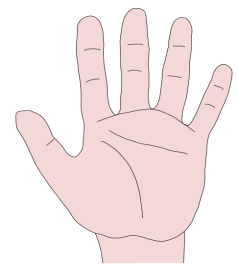 1.Characters2. Setting3. Problem4. Events5. EndingRetell the story using your thumb (1. Characters)index finger (2. Setting)tall finger (3. Problem)ring finger (4. Events)little finger (5. Ending)Five-Finger Retell1.Characters2. Setting3. Problem4. Events5. EndingRetell the story using your thumb (1. Characters)index finger (2. Setting)tall finger (3. Problem)ring finger (4. Events)little finger (5. Ending)Five-Finger Retell1.Characters2. Setting3. Problem4. Events5. EndingRetell the story using your thumb (1. Characters)index finger (2. Setting)tall finger (3. Problem)ring finger (4. Events)little finger (5. Ending)Five-Finger Retell1.Characters2. Setting3. Problem4. Events5. EndingRetell the story using your thumb (1. Characters)index finger (2. Setting)tall finger (3. Problem)ring finger (4. Events)little finger (5. Ending)